Deus é MISERICORDIOSIOFolha de Oração	Data: ________Copia da folha de oração para todos os membros do grupo.Iniciar pontualmente.Materiais necessários: Bíblia, o livro do Ministério, canetaAdoração— Louvando a Deus por quem Ele é, pelos Seus atributos, Seu nome ou Seu Carácter.(Por favor, nenhum pedido de oração neste período.)Atributo: Deus é misericordiosoDefinição: O que é usa misericórdia, bondade e compaixãoEscritura(s): Deuter. 4:31; Daniel 9:9; 1 Pedro 1:3-5Pensamentos:	Confissão — Confessar os seus pecados ao Deus que perdoa, de forma silenciosa If we confess our sins, He is faithful and righteous to forgive us our sins and to cleanse us from all unrighteousness. 1 John 1:9 (NASB)Dar graças— Agradecer a Deus pelo que Ele tem feito. Por favor, não há pedidos ou respostas de oração neste período In everything give thanks; for this is God’s will for you in Christ Jesus. 1 Thessalonians 5:18 (NASB)Intercessão— Entrar em oração a favor de outros. Formar grupos de duas ou três mãesOs seus filhos— cada mãe escolhe uma criança.Escritura: Que  __________ seja misericordioso tal como o seu Pai é misericordioso (de Lucas 6:36)Criança da Mãe nº. 1: Criança da Mãe nº 2:Criança da Mãe nº 3:Pedidos específicosCriança da Mãe nº. 1: Criança da Mãe nº 2:Criança da Mãe nº 3:Professores/FuncionáriosEscrituras:  (escolher uma): Open __________’s eyes and turn him/her from darkness to light, and from the power of Satan to God, so that he/she may receive forgiveness of sins and a place among those who are sanctified by faith in Jesus. From Acts 26:18Que  __________ seja misericordioso tal como o seu Pai é misericordioso (de Lucas 6:36)Pedido específico:School Concerns: Revival and spiritual awakening on the school campus (other concerns i.e. protection)Moms in Prayer Concerns: Que todas as escolas sejam cobertas em oração, que o ministério seja protegido e mantido Every school covered in prayer; protect the ministry keeping it untarnished and pure.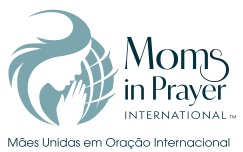 É importante recordar: o que é orado no grupo, fica no grupo!